РОССИЙСКАЯ ФЕДЕРАЦИЯТюменская областьЗАКОН ТЮМЕНСКОЙ ОБЛАСТИО ГОСУДАРСТВЕННОЙ ПОДДЕРЖКЕ НАЦИОНАЛЬНО-КУЛЬТУРНЫХ АВТОНОМИЙИ ИНЫХ ОБЩЕСТВЕННЫХ ОБЪЕДИНЕНИЙ В ТЮМЕНСКОЙ ОБЛАСТИПринят областной Думой 23 декабря 2004 годаСтатья 1. Предмет регулирования настоящего ЗаконаНастоящий Закон в соответствии с Конституцией Российской Федерации, Федеральным законом "Об общих принципах организации законодательных (представительных) и исполнительных органов государственной власти субъектов Российской Федерации", иными федеральными законами определяет основные цели, формы и условия государственной поддержки в Тюменской области региональных и местных национально-культурных автономий (далее - национально-культурные автономии) и иных общественных объединений.На общественно полезные программы общественных объединений не распространяется действие Закона Тюменской области "О формировании и финансировании областных программ".Статья 2. Понятия, используемые в настоящем ЗаконеГосударственная поддержка национально-культурных автономий и иных общественных объединений - правовое, организационное, материально-техническое, финансовое и иное содействие деятельности национально-культурных автономий и иных общественных объединений.Общественно полезные программы общественных объединений - публичные (осуществляемые для широкой общественности) проекты и мероприятия национально-культурных автономий и иных общественных объединений.Часть третья утратила силу. - Закон Тюменской области от 24.03.2014 N 12.Статья 3. Полномочия органов государственной власти области1. К полномочиям Тюменской областной Думы относятся:1) принятие законов Тюменской области в сфере государственной поддержки национально-культурных автономий и иных общественных объединений;2) осуществление контроля за их исполнением;3) иные полномочия, закрепленные за законодательным органом субъекта Российской Федерации действующим законодательством.(в ред. Закона Тюменской области от 26.10.2022 N 58)2. К полномочиям исполнительных органов государственной власти Тюменской области относятся:(в ред. Закона Тюменской области от 06.10.2005 N 410)1) утверждение и реализация государственных программ, проектов и иных мероприятий по поддержке региональных и местных национально-культурных автономий и иных общественных объединений в соответствии с настоящим Законом;(в ред. Закона Тюменской области от 24.03.2014 N 12)2) создание консультативных совещательных органов по делам национально-культурных автономий и иных общественных объединений;(в ред. Закона Тюменской области от 03.10.2022 N 44)2.1) осуществление в пределах своих полномочий мер по обеспечению государственных гарантий равенства прав, свобод и законных интересов человека и гражданина независимо от расы, национальности, языка, отношения к религии и других обстоятельств, предотвращению любых форм ограничения прав и дискриминации по признакам расовой, национальной, языковой или религиозной принадлежности; разработка и реализация государственных программ государственной поддержки, сохранения и развития языков и культуры народов Российской Федерации, проживающих в Тюменской области, осуществление иных мер, направленных на укрепление гражданского единства, межнационального и межконфессионального согласия, сохранение этнокультурного многообразия народов Российской Федерации, проживающих в Тюменской области, защиту прав коренных малочисленных народов и других национальных меньшинств, социальную и культурную адаптацию мигрантов, профилактику межнациональных (межэтнических) конфликтов и обеспечение межнационального и межконфессионального согласия;(п. 2.1 введен Законом Тюменской области от 24.03.2014 N 12; в ред. Закона Тюменской области от 19.04.2019 N 26)3) иные полномочия, возложенные на субъект Российской Федерации и органы государственной власти субъекта Российской Федерации или отнесенные к их ведению нормативными правовыми актами Российской Федерации, а также предусмотренные Уставом и законами Тюменской области, постановлениями Губернатора Тюменской области.3. Полномочия, предусмотренные частью 2 настоящей статьи, осуществляются Правительством Тюменской области, органами исполнительной власти Тюменской области в пределах их компетенции.(часть 3 введена Законом Тюменской области от 06.10.2005 N 410)Статья 4. Основные цели государственной поддержки национально-культурных автономий и иных общественных объединений(в ред. Закона Тюменской области от 24.03.2014 N 12)Основными целями государственной поддержки национально-культурных автономий и иных общественных объединений являются:1) обеспечение государственных гарантий равенства прав, свобод и законных интересов человека и гражданина независимо от расы, национальности, языка, отношения к религии и других обстоятельств;2) создание условий для реализации прав граждан на объединения для защиты общих интересов и достижения общих целей;3) сохранение и развитие этнокультурного многообразия народов Российской Федерации, проживающих в Тюменской области, их языков и культуры;4) защита прав коренных малочисленных народов и других национальных меньшинств;(в ред. Закона Тюменской области от 19.04.2019 N 26)5) социальная и культурная адаптация и интеграция иностранных граждан (мигрантов);(п. 5 в ред. Закона Тюменской области от 26.10.2022 N 58)6) профилактика и предупреждение экстремизма и межнациональных (межэтнических) конфликтов;(п. 6 в ред. Закона Тюменской области от 26.10.2022 N 58)7) достижение межнационального и межконфессионального согласия;(в ред. Закона Тюменской области от 26.10.2022 N 58)8) упрочение общественно-политического согласия в области.Статья 5. Формы государственной поддержки национально-культурных автономий и иных общественных объединенийГосударственная поддержка национально-культурным автономиям и иным общественным объединениям может быть оказана в следующих формах:1) целевое финансирование общественно полезных программ национально-культурных автономий и иных общественных объединений по их заявкам (государственные гранты в форме субсидий);(в ред. Закона Тюменской области от 24.03.2014 N 12)2) предоставление налоговых и иных льгот;3) заключение любых видов договоров, в том числе на выполнение работ и предоставление услуг;4) осуществление закупок для обеспечения государственных нужд в соответствии с законодательством Российской Федерации о контрактной системе в сфере закупок товаров, работ, услуг для обеспечения государственных и муниципальных нужд;(п. 4 в ред. Закона Тюменской области от 24.03.2014 N 12)5) подготовка и проведение научно-практических конференций, социологических исследований и иных научных, национально-культурных, общественно-политических мероприятий с участием представителей национально-культурных автономий и иных общественных объединений, в том числе и в местах компактного проживания этнических групп населения;6) поддержка участия национальных творческих коллективов в культурных мероприятиях областного, межрегионального и международного уровня, а также в культурных мероприятиях, проводимых в местах компактного проживания национального населения;7) поддержка средств массовой информации, безвозмездно освещающих вопросы деятельности национально-культурных автономий и иных общественных объединений, в соответствии с нормативным правовым актом Правительства Тюменской области;(п. 7 в ред. Закона Тюменской области от 24.03.2014 N 12)8) содействие (поддержка) выпуску периодической печати и организации телерадиовещания на национальных (родных) языках (в том числе созданию и выпуску специальных национальных телерадиопередач, страниц и специальных приложений в периодических печатных изданиях);9) содействие (поддержка) изданию и приобретению материалов (в том числе книг, монографий) по проблемам национально-культурных автономий; приобретение указанных материалов в целях их последующей передачи национально-культурным автономиям;10) содействие материально-техническому обеспечению деятельности национально-культурных автономий и иных общественных объединений Тюменской области;(в ред. Закона Тюменской области от 24.03.2014 N 12)11) в иных формах, предусмотренных федеральным законодательством и нормативными правовыми актами Правительства области.(в ред. Закона Тюменской области от 06.10.2005 N 410)Статья 6. Условия оказания государственной поддержки1. Государственная поддержка предоставляется национально-культурным автономиям и иным общественным объединениям, прошедшим государственную регистрацию и осуществляющим свою деятельность в соответствии с федеральным и областным законодательством.2. Порядок предоставления государственной поддержки национально-культурным автономиям и иным общественным объединениям на реализацию общественно полезных (значимых) программ (мероприятий) устанавливается Правительством Тюменской области.(часть 2 в ред. Закона Тюменской области от 24.03.2014 N 12)Статья 7. Заключительные положенияНастоящий Закон вступает в силу с 1 января 2005 года.Губернатор областиС.С.СОБЯНИНг. Тюмень28 декабря 2004 годаN 315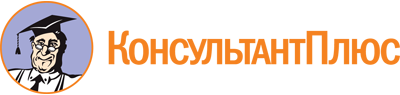 Закон Тюменской области от 28.12.2004 N 315
(ред. от 26.10.2022)
"О государственной поддержке национально-культурных автономий и иных общественных объединений в Тюменской области"
(принят Тюменской областной Думой 23.12.2004)Документ предоставлен КонсультантПлюс

www.consultant.ru

Дата сохранения: 26.11.2022
 28 декабря 2004 годаN 315Список изменяющих документов(в ред. Законов Тюменской области от 06.10.2005 N 410,от 03.11.2009 N 81, от 24.03.2014 N 12, от 19.04.2019 N 26,от 03.10.2022 N 44, от 26.10.2022 N 58)